Сумська міська радаVІI СКЛИКАННЯ         СЕСІЯРІШЕННЯвід                   2017 року №          -МРм. СумиВраховуючи звернення орендарів, надані документи та протокол засідання постійної комісії з питань архітектури, містобудування, регулювання земельних відносин, природокористування та екології Сумської міської ради                              від 10.02.2017 № 60, відповідно до статті 12 Земельного кодексу України, статей 31, 32, 34 Закону України «Про оренду землі», керуючись пунктом 34 частини першої статті 26 Закону України «Про місцеве самоврядування в Україні», Сумська міська рада ВИРІШИЛА:1. Надати згоду Висєканцеву Олександру Павловичу (2039917010) на припинення дії договору оренди земельної ділянки за адресою: м. Суми, Дитячий парк "Казка", 1, площею 0,0029 га, від 27 лютого 2015 року (державна реєстрація від 02 квітня 2015 року № 9272763), шляхом його розірвання у зв'язку з ліквідацією юридичної особи-орендаря.2. Надати згоду Моїсеєнку Геннадію Миколайовичу (2444011753) та Чванкіну Роману Віталійовичу (2580700095) на припинення дії договору оренди земельної ділянки за адресою: м. Суми, вул. Степана Бандери, 84, площею 43/100 частини від 0,0297 га та 57/100 частини від 0,0297 га, від          02 жовтня 2013 року (державна реєстрація від 05 листопада 2013 року               № 3249474), шляхом його розірвання у зв'язку з переходом права власності на житловий будинок та виділення часток власників  в окрему одиницю.3. Надати згоду Лущик Наталії Степанівні (1980116824) на припинення дії договору оренди земельної ділянки за адресою: м. Суми, вул. Ювілейна, 77, площею 1/2 частина від 0,0470 га, від 16 січня 2013 року (державна реєстрація від 12 липня 2013 року № 1663930), шляхом його розірвання за згодою сторін.4. Департаменту забезпечення ресурсних платежів Сумської міської ради (Клименко Ю.М.) підготувати угоду про дострокове розірвання договору.Сумський міський голова							О.М. ЛисенкоВиконавець: Клименко Ю.М.Ініціатор розгляду питання - постійна комісія з питань архітектури, містобудування, регулювання земельних відносин, природокористування та екології Сумської міської радиПроект рішення підготовлено департаментом забезпечення ресурсних платежів Сумської міської ради.Доповідач – департамент забезпечення ресурсних платежів Сумської міської ради 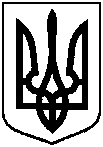 Проектоприлюднено«__»_____________2017 р.Про припинення дії договорів оренди земельних ділянок 